Matematika 7. třída – 14. 5. Posílám pro kontrolu úlohu z tohoto týdne ke kontrole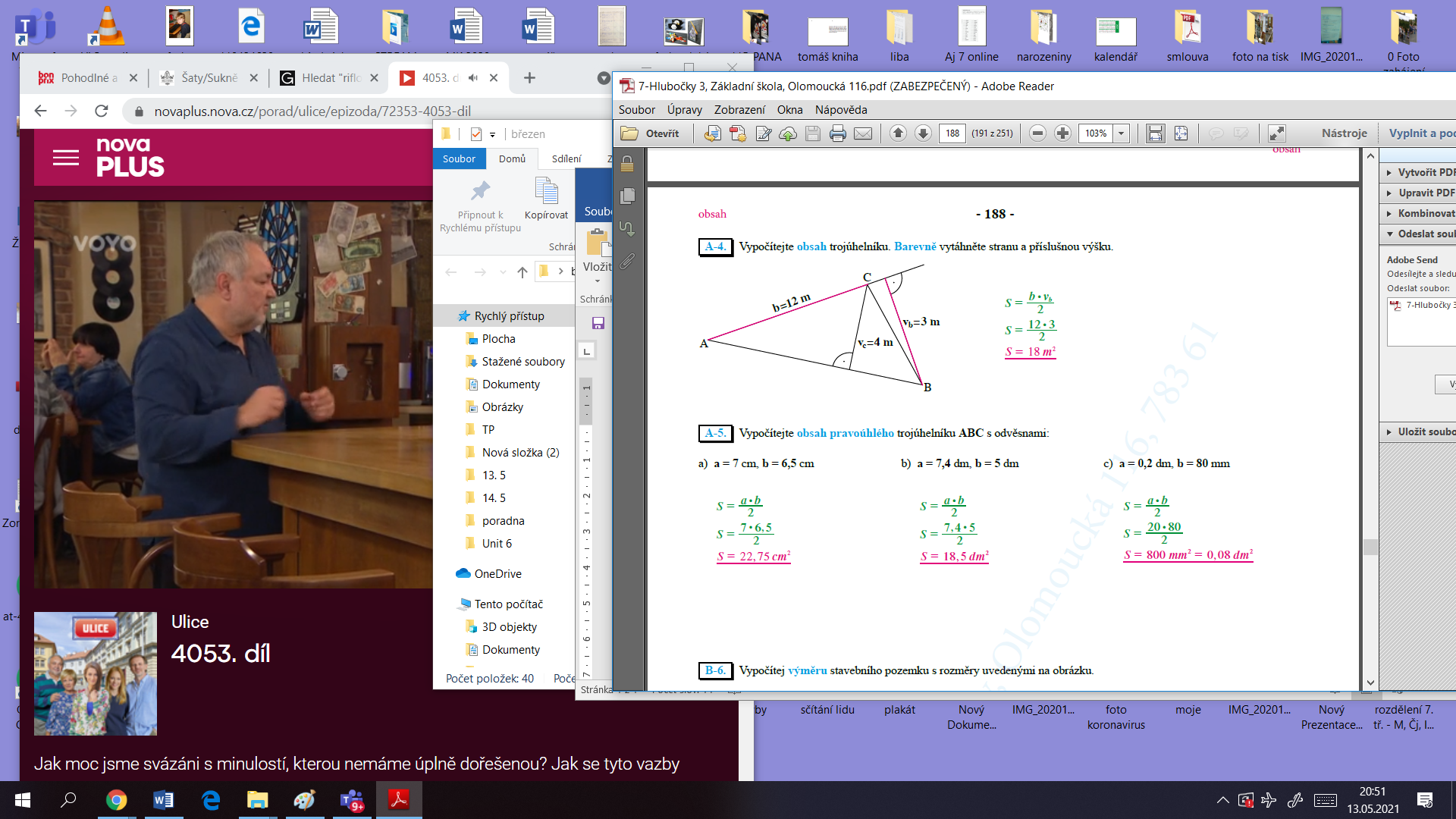 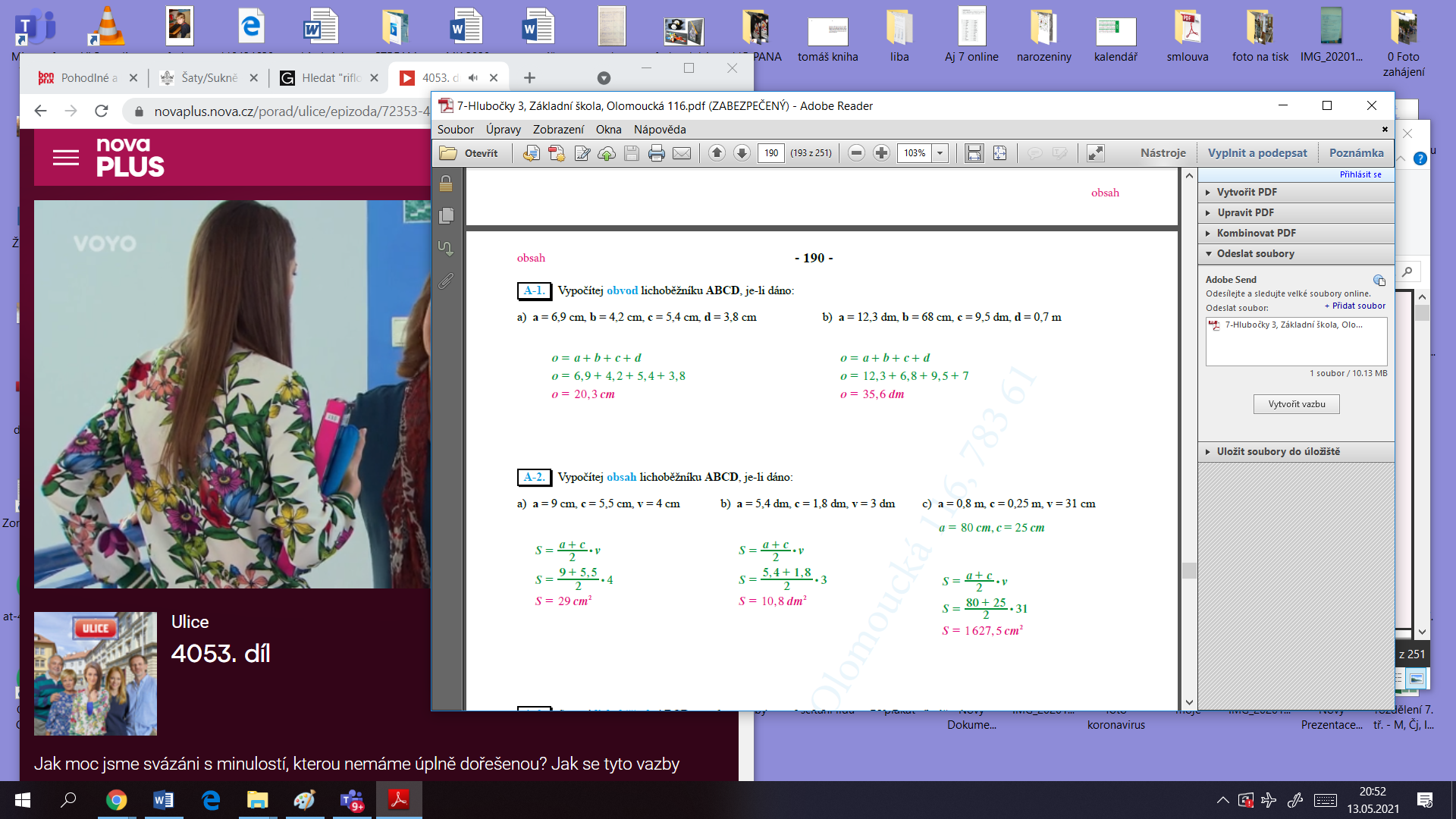 